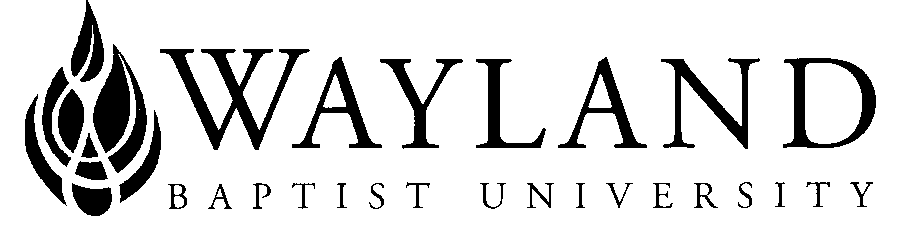 1. Campus NameSchool of Education2. Wayland Baptist University Mission Statement:Wayland Baptist University exists to educate students in an academically challenging, learning-focused and distinctively Christian environment for professional success, and service to God and humankind.3. Course Prefix, Number, & Name:EXSS 4360 Internship in Exercise and Sport Science4. Term and Year:Summer Sum8wks 2023VC015. Full Name of Instructor:Dr. Charles C. Huang6. Office Phone and WBU Email Address:Office phone: 806.291.3791Email: huangc@wbu.eduLaney Center Front Desk: 806.291.37807. Office Hours, Building, and Location:Laney Center, Room 204By appointment8. Class Meeting Time and Location: As scheduled with practicum site9. Catalog Description:Students work in recreation, leisure, and sport industries. The internship is a 200 hour experience under the guidance of a university professor and a professional in the exercise and sports area. Note: Credit/No Credit. May be taken as a summer or as a term course. Reflective logs and journals are submitted.10. Prerequisite: none11. Required Textbook and Resources:none12. Optional Materials:- Resources available through WBU and Online libraries - Access to WBU Learning Resources Center13. Course Outcome Competencies:The student will demonstrate the ability to develop specific personal and professional goals.The student will complete at least 200 contact-hours with a professional in the field of study.The student will demonstrate the ability to assess personal progress throughout a practicum experience.The student will demonstrate the ability to assess strengths and weaknesses of the individual practicum experience.14. Attendance Requirements:As a practicum course, attendance is absolutely necessary. You must design your schedule with your site supervisor prior to the accumulation of hours. Any student who does not complete the promised and scheduled hours at the discretion of the assigned supervisor may be prohibited from passing the course or may be assessed a lower course grade. It would not be unusual to lose an entire letter grade per absence.15. Statement on Plagiarism and Academic Dishonesty:Wayland Baptist University observes a zero tolerance policy regarding academic dishonesty. Per university policy as described in the academic catalog, all cases of academic dishonesty will be reported and second offenses will result in suspension from the university.16. Disability Statement:“In compliance with the Americans with Disabilities Act of 1990 (ADA), it is the policy of Wayland Baptist University that no otherwise qualified person with a disability be excluded from participation in, be denied the benefits of, or be subject to discrimination under any educational program or activity in the university. The Coordinator of Counseling Services serves as the coordinator of students with a disability and should be contacted concerning accommodation requests at (806) 291- 3765. Documentation of a disability must accompany any request for accommodations.”17. Course Requirements and Grading Criteria:Objectives – will assess competency 1Approved list of professional and personal objectivesMust be acceptable to student, supervisor, and course instructorMust be approved PRIOR to accumulation of hoursSubmit to BlackboardJournal – will assess competencies 2, 3, & 4Must be submitted in a timely manner. Preferably weekly.EACH entry must includeThe date workedThe amount of time you workedWhere you worked that dayWhat duties you performedWhich personal or professional objectives you focused on that dayPersonal reflection on areas of growth and needFINAL entry must also include consideration of strengths and weaknesses of your individual internship experience based on your objectivesOverall Course Grade:Credit (CR): at least 200 contact hours documentedNo Credit (NCR): fewer than 200 contact hours documented17.1 Students shall have protection through orderly procedures against prejudices or capricious academic evaluation. A student who believes that he or she has not been held to realistic academic standards, just evaluation procedures, or appropriate grading, may appeal the final grade given in the course by using the student grade appeal process described in the Academic Catalog. Appeals may not be made for advanced placement examinations or course bypass examinations. Appeals are limited to the final course grade, which may be upheld, raised, or lowered at any stage of the appeal process. Any recommendation to lower a course grade must be submitted through the Vice President of Academic Affairs/Faculty Assembly Grade Appeals Committee for review and approval. The Faculty Assembly Grade Appeals Committee may instruct that the course grade be upheld, raised, or lowered to a more proper evaluation.18. Tentative Schedule:Semester schedule will be set on an individual basis as appropriate for student, practicum supervisor, and course instructor.19. Faculty May Add Additional Information as Desired:Please remember who you represent during this field study. Many professionals began their career through contacts made in practicum and internship experiences. Treat every day like a job interview. Dress, act, and treat others appropriately.